令和4年度医療事事業部研修会開催要項趣　旨　：令和4年度の診療報酬改定においては、がん患者指導管理料での専門管理栄養士への評価があります。その算定要件のひとつに悪性腫瘍患者の栄養管理に係る専門研修300時間以上を修了した専門管理栄養士の配置があります。今回の研修会は、既にがん病態栄養専門管理栄養士を取得されて、県内病院でご活躍されておられる方を講師にお招きし、会員の皆様にその資格取得方法とがん患者への対応について習得していただくことを目的に開催します。2.日　時　：令和4年11月26日（土）　14:00～16:303.会　場　：公益社団法人　沖縄県栄養士会館　（オンライン研修会）4.主 催　：公益社団法人　沖縄県栄養士会5.共 催　：株式会社　クリニコ6.内　容【13：30～14：00】 受付【14：00～14：05】 開会挨拶　（公社）沖縄県栄養士会　村濱　千賀子会長【14：05～14：10】　共催挨拶　株式会社　クリニコ【14：10～15：00】 演題：「がん病態栄養専門管理栄養士取得までの流れ」　　　　講師：社会医療法人友愛会　友愛医療センター医療技術部　栄養科長　一松　かおり　先生【15：00～15：20】　質疑・応答・休憩【15：20～16：10】 演題：「当院のがん患者への対応について」　　　　　　　　　　　　　　 　講師：琉球大学病院　栄養管理部がん病態栄養専門管理栄養士小橋川　広樹　先生【16：10～16：20】　質疑・応答【16：20～16：30】　株式会社　クリニコ　商品紹介　　　　　　閉会7.参加費：会員：1,000円　　非会員：5,000円　　　　　　　　　　＊参加費入金後に申込みお願いします。8.定 員　：100名（リモート参加）　9.申込締切：2022年11月11日（金）⇒2022年11月18日（金）10.申込方法：下記のURL、QRコードもしくは（公社）沖縄県栄養士会ホームページより申込み下さい。オンラインで申込みが出来ない方は、必要事項を記入の上、FAXでお願い致します。https://forms.gle/4HckmCKscSXKLWyWA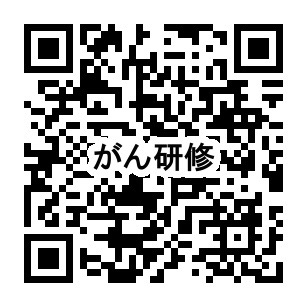 お問合せ：公益社団法人沖縄県栄養士会　事務局　　　　　　　　　　　　　　　　　　　　　　　　　　　〒901-2122　沖縄県南風原町新川272-19　　　　　　　　　　　　　　　　　　　　　　　　　　　　　TEL　098-888-5311　　　FAX　098-888-5312